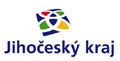 Akce „Oprava místní komunikace včetně propustků“ je podpořena z rozpočtu Jihočeského kraje.